Liberty Center Softball Schedule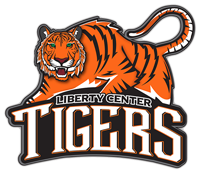 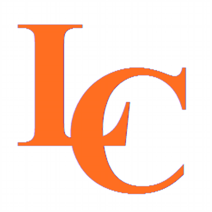 *Denotes ScrimmageHome Games in BOLDDATEOPPONENTLOCATIONTIME3/17/22Woodmore*Away4:45 PM3/18/22Lima Bath*Home5:30 PM3/22/22Napoleon*Home5:00 PM3/26/22Miller CityAway11:003/29/22AyersvilleAway5:00 PM3/31/22FairviewAway5:004/1/22Van BurenAway5:004/2/22Edgerton (DH)Home11:004/4/22HilltopAway5:004/5/22Liberty BentonHome5:004/7/22KalidaHome5:004/9/22Holgate (DH)Away11:004/11/22Patrick HenryAway5:004/14/22BryanHome5:004/16/22Genoa (DH)Away12:004/18/22EvergreenAway5:004/21/22SwantonHome5:004/22/22MontpelierAway5:004/23/22Northwood (DH)Away11:004/25/22ArchboldHome5:004/28/22WauseonHome5:004/30/22NapoleonHome12:005/2/22DeltaAway5:005/3/22TinoraAway5:00